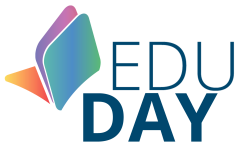 FORMULARZ ZGŁOSZENIA UCZESTNICTWA szkoły średniej  Targi Edukacyjne EDU DAY KOŁOBRZEG 2022
	
DANE SZKOŁY zgłaszającej uczestnictwo:Formularz prosimy wysłać mailem na: targi.eduday@gmail.com Jeśli Targi odbędą musiały się  odbyć pod rygorem sanitarnym wówczas zachowujemy odpowiednie zasady sanitarne oraz nie mieszamy uczniów z innych szkół na Sali. Sala będzie wietrzona oraz dezynfekowana.  Kontakt:  tel. 502464461  -  więcej o targach na: www.123expo.pl/edukolobrzegOrganizator: Agencja 123Concept / 123expoTermin Targów:17.11.2022r.Miejsce:Hala sportowa ZS nr 1 ul. 1 Maja 47Czas trwania:10:00 – 13:30zgłoszenia uczestnictwa do 14.11.2022Nazwa:Ulica:Kod, Miejscowość:Telefon:e-mail:www:Osoba upoważniona do kontaktu z Organizatorem (imię, nazwisko, telefon, email):Proponowane godziny przybycia na targi orazLICZBA KLAS/ liczba osób10:00 – 10:3010:30 – 11:0011:00 – 11:3011:30 – 12:0012:00 – 12:3012:30 – 13:0013:00 – 13:3013:30prosimy skan podpisanego dokumentu przesłać na adres targi.eduday@gmail.com………………………………………Pieczęć i podpis osoby upoważnionej do reprezentowania szkoły